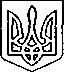 Щасливцевська  сільська  радаВиконавчий  комітетРІШЕННЯ19.03.2020 р.				  №38Про перенесення розгляду заяви щодопогодження схеми розміщенняоб’єктів благоустроюРозглянувши заяву суб’єкта підприємницької діяльності щодо надання дозволу на розробку схем благоустрою та надані документи, керуючись Законом України «Про регулювання містобудівної діяльності», ст.31 Закону України «Про місцеве самоврядування в Україні», виконком Щасливцевської сільської радиВИРІШИВ: 1. Перенести розгляд на наступне чергове засідання виконавчого комітету заяви щодо погодження схеми об’єктів благоустрою:1.1. Б/в ПМП «Перлина Азову» на пляжну територію прилеглу до земельної ділянки за адресою: вул. Набережна, *** в с. Щасливцеве Генічеського р-ну Херсонської обл. в зв’язку із зазначеному у схемі благоустрою тимчасовими спорудами без оформлення паспортів прив’язки.2. Контроль за виконанням рішення покласти на в. о. начальника відділу містобудування та архітектури – головного архітектора виконавчого комітету Щасливцевської сільської ради Борідко М.В.Сільський  голова                                                                   В. ПЛОХУШКО